L.dz. ZZP-751/2023 	 					                  Szczytno, 24 października 2023 r.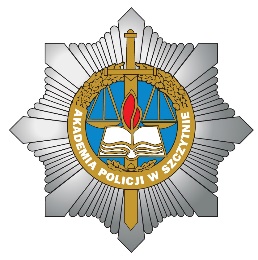 Zmiana do treści Specyfikacji Warunków Zamówieniaw postępowaniu nr 12/DZiT/23 na dostawę materiałów elektrycznych i hydraulicznych 
na potrzeby Akademii Policji w SzczytnieZamawiający informuje, że zgodnie z art. 286 ust. 1 ustawy Pzp zmienia treść SWZ 12/DZiT/23 w zakresie: terminu składania i otwarcia ofert oraz terminu związania ofertą, zamieszczając zmiany na stronie internetowej prowadzonego postępowania.Zamawiający zmienia treść SWZ nr 12/DZiT/23 w następującym zakresie:- § 12 (TERMIN ZWIĄZANIA OFERTĄ) ust. 1 otrzymuje brzmienie: „1. Wykonawca będzie związany ofertą przez okres 30 dni tj. od dnia upływu terminu składania ofert do dnia 29.11.2023 r.”- § 14 (SPOSÓB ORAZ TERMIN SKŁADANIA OFERT) ust. 2 otrzymuje brzmienie:„2. Ofertę wraz z wymaganymi załącznikami należy złożyć w terminie do dnia 31.10.2023 r. do godz. 11:00.”- § 15 (OTWARCIE OFERT) ust. 1 otrzymuje brzmienie:„ 1. Otwarcie ofert nastąpi w dniu 31.10.2023 r. o godz. 11:15 poprzez odszyfrowanie ofert przez Zamawiającego.”Zamawiający jednocześnie informuje, że zgodnie z art. 286 ust. 6 i 9 ustawy Pzp, w związku z wprowadzonymi zmianami do SWZ,  dokonał zmiany treści Ogłoszenia o zamówieniu nr 2023/BZP 00439477/01 z dnia 2023-10-11, zamieszczonego w Biuletynie Zamówień Publicznych w wyżej wskazanym zakresie.Zmiany treści SWZ stają się obowiązujące dla wszystkich Wykonawców ubiegających się o udzielenie przedmiotowego zamówienia z dniem ich zamieszczenia na stronie prowadzonego postępowania.                            Kanclerz           Akademii Policji w Szczytnie                   		wz.                      		   Henryk Tomasz Banat                                  